Администрация (исполнительно-распорядительный орган) муниципального района «Ферзиковский район»Калужской областиПОСТАНОВЛЕНИЕот 29 декабря 2017 года                                                                                 №698п. Ферзиково О внесении изменений в Постановление администрации (исполнительно-распорядительного органа) муниципального района «Ферзиковский район» от 19 октября 2016 года №390 (с изменениями) «Об утверждении муниципальной программы «Развитие дорожного хозяйства на территории муниципального района «Ферзиковский район»  В соответствии с Федеральным законом от 06 октября 2003 года № 131-ФЗ «Об общих принципах организации местного самоуправления в Российской Федерации», статьёй 179 Бюджетного кодекса Российской Федерации, Постановлением администрации (исполнительно-распорядительного органа) муниципального района «Ферзиковский район» от 01 августа 2013 года №366 «Об утверждении порядка разработки, формирования и реализации муниципальных программ муниципального района «Ферзиковский район» и Порядка проведения оценки эффективности реализации муниципальных программ муниципального района «Ферзиковский район», администрация (исполнительно-распорядительный орган) муниципального района «Ферзиковский район» ПОСТАНОВЛЯЕТ:Внести в Постановление администрации (исполнительно-распорядительного органа) муниципального района «Ферзиковский район» от 19 октября 2016 года №390 (с изменениями) «Об утверждении муниципальной программы «Развитие дорожного хозяйства на территории муниципального района «Ферзиковский район» следующие изменения:   Пункт 8 «Объемы финансирования муниципальной программы за счет всех источников финансирования всего, в том числе по годам реализации муниципальной программы» паспорта муниципальной программы «Развитие дорожного хозяйства на территории муниципального района «Ферзиковский район» изложить в новой редакции (Приложение №1);Раздел 4 «Обоснование объема финансовых ресурсов, необходимых для реализации муниципальной программы» изложить в новой редакции (Приложение №2);Раздел 5 «Перечень программных мероприятий муниципальной программы» изложить в новой редакции (Приложение №3).    2.  Настоящее Постановление вступает в силу с момента официального опубликования.Глава администрациимуниципального района«Ферзиковский район»                                                                   А.А. СеряковПриложение №1к Постановлению администрации(исполнительно-распорядительного органа)муниципального района«Ферзиковский район»от    ___декабря 2017 года № ____Приложение №2к Постановлению администрации(исполнительно-распорядительного органа)муниципального района«Ферзиковский район»от ___декабря 2017 года № ____Обоснование объема финансовых ресурсов, необходимых для реализации муниципальной программы.В соответствии с изменениями, внесенными в Бюджетный кодекс Российской Федерации Федеральным законом от 06 апреля 2011 года № 68-ФЗ, с 2012 года дорожная деятельность в отношении автомобильных дорог общего пользования местного значения муниципального района «Ферзиковский район» финансируется с участием средств Дорожного фонда Калужской области, который представляет собой часть средств областного бюджета.Объемы финансовых средств, направляемые на реализацию муниципальной программы из местного бюджета, ежегодно уточняются после принятия бюджета МР «Ферзиковский район» на очередной финансовый год и на плановый период.Объемы финансирования мероприятий подлежат уточнению после утверждения параметров расходных обязательств бюджетов различного уровня на дорожное хозяйство на соответствующие годы, подписания соглашений с Министерством дорожного хозяйства Калужской области о выделении субсидий на строительство и модернизацию автомобильных дорог общего пользования. Приложение №3		к Постановлению администрации(исполнительно-распорядительного органа)муниципального района«Ферзиковский район»от    ___декабря 2017 года № ____Перечень программных мероприятий муниципальной программы.8.Объемы финансирования муниципальной программы за счет всех источников финансирования всего, в том числе по годам реализации муниципальной программы  Наименование показателяВсего(руб.)в том числе по годам:в том числе по годам:в том числе по годам:в том числе по годам:в том числе по годам:8.Объемы финансирования муниципальной программы за счет всех источников финансирования всего, в том числе по годам реализации муниципальной программы  Наименование показателяВсего(руб.)2017201820192020202120218.Объемы финансирования муниципальной программы за счет всех источников финансирования всего, в том числе по годам реализации муниципальной программы  Всего за счет средств бюджета МР «Ферзиковский район»65381434,5821 142435,589 848 538,011 110367,0011 640 047,0011 640 047,0011 640 047,008.Объемы финансирования муниципальной программы за счет всех источников финансирования всего, в том числе по годам реализации муниципальной программы  в том числе: средства Дорожного фонда муниципального района «Ферзиковский район»65381434,5821 142435,589 848 538,011 110367,0011 640 047,0011 640 047,0011 640 047,008.Объемы финансирования муниципальной программы за счет всех источников финансирования всего, в том числе по годам реализации муниципальной программы  Всего за счет средств областного бюджета19 613308,4019 613308,40000008.Объемы финансирования муниципальной программы за счет всех источников финансирования всего, в том числе по годам реализации муниципальной программы  итого84 994742,9840 755743,989 848 538,011 110367,0011 640 047,0011 640 047,0011 640 047,00№ Наименование показателей *)Значения по годам реализации программы:Значения по годам реализации программы:Значения по годам реализации программы:Значения по годам реализации программы:№ Наименование показателей *)2017 год 20182019 год 2020 год 2021 год1Строительство и реконструкция автомобильных дорог общего пользования местного значения муниципального района «Ферзиковский район»1 968 456,880000-средства бюджета МР «Ферзиковский район», итого (тыс. руб.)00000- средства областного бюджета, итого (руб.)00000- иные источники*), всего(руб.)2Ремонт автомобильных дорог общего пользования местного значения муниципального района «Ферзиковский район»33347309,895 850 908,007 112737,07642 417,07642 417,0-средства бюджета МР «Ферзиковский район», итого (руб.)13 734 001,495 850 908,007 112737,07642 417,07642 417,0- средства областного бюджета, итого (руб.)19 613 308,40- иные источники*), всего(руб.)3Содержание автомобильных  дорог общего пользования местного значения муниципального района «Ферзиковский район»5 439 977,213 997 630,003 997 630,003 997 630,003 997 630,00-средства бюджета МР «Ферзиковский район», итого (руб.)5 439 977,213 997 630,003 997 630,003 997 630,003 997 630,00- средства областного бюджета, итого (руб.)Итого:40 755 743,989 848 538,011110367,011 640047,011 640047,0№п/пНаименование мероприятияСроки реали-зацииСоисполнители программыИсточники финансированияСумма расходов, всего(руб.)в том числе по годам реализации программы:в том числе по годам реализации программы:в том числе по годам реализации программы:в том числе по годам реализации программы:в том числе по годам реализации программы:№п/пНаименование мероприятияСроки реали-зацииСоисполнители программыИсточники финансированияСумма расходов, всего(руб.)2017 20182019 20202021 1«Строительство и реконструкция автомобильных дорог общего пользования местного значения муниципального района «Ферзиковский район»2017-2021отдел по строительству, жилищно-коммунальному и дорожному хозяйству 1.Средства бюджета МР «Ферзиковский район»1 968 456,881 968 456,8800001«Строительство и реконструкция автомобильных дорог общего пользования местного значения муниципального района «Ферзиковский район»2017-2021отдел по строительству, жилищно-коммунальному и дорожному хозяйству 2.Средства областного бюджета0000001.1Строительство автодороги Болдасовка-Старо-Селиваново в Ферзиковском районе2017-2021отдел по строительству, жилищно-коммунальному и дорожному хозяйству 1.Средства бюджета МР «Ферзиковский район»1 968 456,881 968 456,8800001.1Строительство автодороги Болдасовка-Старо-Селиваново в Ферзиковском районе2017-2021отдел по строительству, жилищно-коммунальному и дорожному хозяйству 2.Средства областного бюджета0000002Ремонт автомобильных дорог местного значения2017отдел по строительству, жилищно-коммунальному и дорожному хозяйству1.Средства бюджета МР «Ферзиковский район»61 595 788,8933 347 309,895 850 908,007 112 737,07 642 417,07 642 417,02Ремонт автомобильных дорог местного значения2017отдел по строительству, жилищно-коммунальному и дорожному хозяйству2.Средства областного бюджета0000002.1Ремонт автомобильных дорог местного значения вне границ населенных пунктов поселения, находящихся в собственности муниципального районаотдел по строительству, жилищно-коммунальному и дорожному хозяйству1.Средства местного бюджета41982480,4913 734 001,495 850 908,007 112 737,07 642 417,07 642 417,02.1Ремонт автомобильных дорог местного значения вне границ населенных пунктов поселения, находящихся в собственности муниципального районаотдел по строительству, жилищно-коммунальному и дорожному хозяйству2.Средства областного бюджета19 613 308,4019 613 308,4000003«Содержание автомобильных дорог общего пользования местного значения муниципального района «Ферзиковский район»2017-2021отдел по строительству, жилищно-коммунальному и дорожному хозяйству 1.Средства бюджета МР «Ферзиковский район»21 430 497,215 439 977,213 997 630,003 997 630,003 997 630,003 997 630,003«Содержание автомобильных дорог общего пользования местного значения муниципального района «Ферзиковский район»2017-2021отдел по строительству, жилищно-коммунальному и дорожному хозяйству 2.Средства областного бюджета0000003.1Содержание автомобильных дорог  общего пользования местного значения муниципального района «Ферзиковский район» 120,6  км.,.в том числе:2017-2021отдел по строительству, жилищно-коммунальному и дорожному хозяйству 1.Средства бюджета МР «Ферзиковский район»34 500,0034 500,0000003.1Содержание автомобильных дорог  общего пользования местного значения муниципального района «Ферзиковский район» 120,6  км.,.в том числе:2017-2021отдел по строительству, жилищно-коммунальному и дорожному хозяйству 2.Средства областного бюджета0000003.2В том числе:распределение иных межбюджетных трансфертов, передаваемых бюджетам поселений из бюджета муниципального района Ферзиковский район» на осуществление дорожной деятельности в отношении автомобильных дорог местного значения вне границ населенных пунктов поселения, находящихся в собственности муниципального района в части осуществления содержания дорог.2017-2021отдел по строительству, жилищно-коммунальному и дорожному хозяйству1.Средства бюджета МР «Ферзиковский район»2.Средства областного бюджета13 463 484,212 591924,212 717890,002 717890,002 717890,002 717890,00Предоставление иных межбюджетных трансфертов бюджетам муниципальных образований сельских поселений, входящих в состав муниципального района «Ферзиковский район»  на осуществление дорожной деятельности в отношении автомобильных дорог общего пользования местного значения, находящихся в собственности поселений (за счет средств Дорожного фонда муниципального района «Ферзиковский район»)2017-2021отдел по строительству, жилищно-коммунальному и дорожному хозяйству1.Средства бюджета МР «Ферзиковский район»7 932 513,002 813 553,001 279 740,001 279 740,001 279 740,001 279 740,00Итого:2017-2021В том числе84 994 742,9840 755 743,589 848 538,0011 110 367,011 640 047,011 640 047,0Итого:2017-2021В том числе1.Средства бюджета МР «Ферзиковский район»65381434,5821 142 435,589 848 538,0011 110 367,011 640 047,011 640 047,0Итого:2017-2021В том числе2.Средства областного бюджета19 613 308,4019 613 308,400000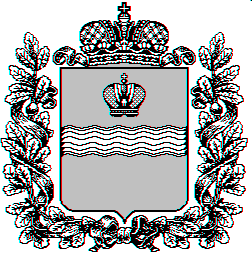 